УТВЕРЖДАЮДиректор МП «Теплоснабжение»__________________ Ю.И. Юрков                                                                    «16» марта 2016 г.Подготовила:Инженер ПТО Лосникова О.В.(Ф.И.О., должность) «16» марта 2016 г.г. Обнинск2016 г.Часть I. Запрос предложений.Настоящая документация подготовлена в соответствии с Федеральным законом № 223-ФЗ от 18.07.2011 "О закупках товаров, работ, услуг отдельными видами юридических лиц", Гражданским Кодексом Российской Федерации, иными нормативными правовыми актами, а также в соответствии с Положением о закупках товаров, работ, услуг для собственных нужд МП «Теплоснабжение».Процедура запроса предложений не является торгами, и ее проведение не регулируется статьями 447—449 части первой Гражданского кодекса Российской Федерации. Данная процедура также не является публичным конкурсом и не регулируется статьями 1057—1065 части второй Гражданского кодекса Российской Федерации. Таким образом, данная процедура не накладывает на Заказчика соответствующего объема гражданско-правовых обязательств.Часть II. Проект Договора.ДОГОВОР № ________ г. ______                                                                                           «____» ___________ 20___г.МП «Теплоснабжение» города Обнинска Калужской области, именуемое в дальнейшем «Заказчик», в лице директора Юркова Юрия Ильича, действующего на основании Устава, с одной стороны и _______________________________________________________,именуемое в дальнейшем «Подрядчик», в лице_____________________________________________, действующего на основании _________________, с другой стороны, совместно именуемые «Стороны», на основании результатов закупки № _______________(Протокол заседания Комиссии по закупкам МП "Теплоснабжение" от «____» _________2016г. № __) заключили настоящий договор о нижеследующем: 1. Предмет договора1.1.	Подрядчик обязуется в установленный настоящим договором срок по заданию Заказчика выполнить работы по обслуживанию релейной защиты, высоковольтные испытания электрооборудования и защитных средств согласно «Графика испытаний и  технического обслуживания  в/вольтного оборудования и релейной защиты  в 2016г.» (Приложение №1) и сметной документации, согласованной Заказчиком и утвержденной Подрядчиком (Приложение №2), являющейся неотъемлемой частью настоящего договора, а Заказчик обязуется принять и оплатить выполненные работы.2. Стоимость работ и порядок расчетов	2.1. Стоимость работ по настоящему договору составляет_______________________ (_____________ рублей ____ копеек).2.2.	Цена сформирована на основании перечня оборудования и объёма испытаний и подтверждается сметой (Приложение №2), которые являются неотъемлемой частью настоящего договора.2.3.	Цена договора является твердой и пересмотру не подлежит, за исключением случаев, предусмотренных п.2.4. 2.4.	Цена договора может быть снижена по соглашению сторон без изменения предусмотренного договором объема работ и иных условий исполнения договора.2.5.	Выполнение работ производится за счёт средств бюджета МП «Теплоснабжение».2.6.	Настоящим договором предусмотрена форма оплаты Заказчиком выполняемых работ путём перечисления денежных средств на расчётный счёт Подрядчика.2.7.	Окончательный расчет за выполненные по настоящему договору работы производится Заказчиком не позднее 20 дней после подписания сторонами акта приемки выполненных работ (форма КС-2) и справки о стоимости выполненных работ (форма КС-З).3. Сроки выполнения работ3.1.	Работы по настоящему договору должны быть начаты и завершены Подрядчиком в соответствии с условиями настоящего договора. 3.2. Настоящий договор вступает в силу с момента его подписания и действует по «31» декабря 2016 года.	     3.3. Продолжительность работ на объекте не более ________ календарных дней.3.4.	Дата окончания работ в целом является исходной для определения штрафных санкций в случаях нарушения сроков выполнения работ.4. Права и обязанности сторон4.1.	Заказчик вправе:4.1.1.	В любое время проверять ход и качество выполнения работ по настоящему договору, не вмешиваясь при этом в хозяйственную деятельность Подрядчика.4.1.2.	Требовать от Подрядчика надлежащего выполнения обязательств в соответствии с условиями настоящего договора, а также своевременного устранения выявленных недостатков.4.1.3.	Требовать от Подрядчика предоставления надлежащим образом оформленной отчетной документации, подтверждающей исполнение обязательств в соответствии с условиями настоящего договора.4.1.4.	Определять лиц, непосредственно участвующих в контроле за ходом выполнения Подрядчиком работ и (или) участвующих в сдаче-приемке выполненных работ по настоящему договору.4.1.5.	Осуществлять иные права, предусмотренные настоящим договором и действующим законодательством Российской Федерации.4.2.	Заказчик обязан:4.2.1.	Принять в установленном порядке и оплатить выполненные работы, предусмотренные настоящим договором, либо в установленные настоящим договором сроки предоставить Подрядчику письменный мотивированный отказ в приеме работ в соответствии с п. 6.3. настоящего договора.4.2.2.	Предоставить Подрядчику письменную информацию о представителях, уполномоченных от имени Подрядчика осуществлять контроль, технический надзор за выполнением работ, а также оперативное решение вопросов, возникающих в процессе выполнения работ по настоящему договору.Лицами, ответственными за урегулирование вопросов, связанных с исполнением настоящего Договора, являются:от Заказчика – Ломакин В.С., контактный телефон 8-903-810-29-60,		                          Полянин Н.Г., контактный телефон 8-953-331-42-91;     	4.3.	Подрядчик вправе:4.3.1.	Требовать своевременного подписания Заказчиком акта приемки выполненных работ по настоящему договору.4.3.2.	Требовать своевременной оплаты выполненных работ в размере и порядке, предусмотренном настоящим договором.4.3.3.	Осуществлять иные права, предусмотренные настоящим договором и действующим законодательством Российской Федерации.4.4.	Подрядчик обязан:4.1.1.	Обеспечить производство работ в полном соответствии с требованиями настоящего договора и действующих нормативно-технических документов, согласно Приложениям №№ 1 и 2.4.1.2.	Обеспечить работы необходимыми материалами и оборудованием.4.1.3.	Предоставить Заказчику до начала работ письменную информацию о представителях, уполномоченных от имени Подрядчика осуществлять контроль, технический надзор за выполнением работ, а также оперативное решение вопросов, возникающих в процессе выполнения работ по настоящему договору.Лицами, ответственными за урегулирование вопросов, связанных с исполнением настоящего Договора, являются:от Подрядчика – _________, контактный телефон ____________________________;4.1.4.	Обеспечить при проведении работ соблюдение требований техники безопасности, противопожарной и экологической безопасности, требований других нормативно-технических документов.4.1.5.	Обеспечить сохранность материалов, оборудования, приборов и инструментов, завезенных на объект для выполнения работ по настоящему договору.4.1.6.	Предоставить Заказчику до начала производства работ копии сертификатов, технических паспортов, журналы производства работ и другие документы, удостоверяющие качество и цену материалов, применяемых при выполнении работ по настоящему договору:4.1.7.	Немедленно известить Заказчика и до получения от него указаний приостановить работы при обнаружении:	необходимости проведения дополнительных работ, изменения вида работ, увеличения сметной стоимости работ;непригодности или недоброкачественности используемых материалов при выполнении работ;	возможных неблагоприятных для Заказчика последствий выполнения его указаний о способе исполнения работы;	иных не зависящих от Подрядчика обстоятельств, угрожающих годности или прочности результатов выполняемой работы, либо создающих невозможность ее завершения в срок.4.1.8.	Обеспечить своевременное устранение недостатков и дефектов, выявленных при приемке работ, за свой счет и в течение гарантийного срока.4.1.9.	Строительные отходы (мусор) складировать в местах, согласованных с Заказчиком, осуществлять ежедневный вывоз строительных отходов (мусора) с объекта после проведения работ; размещать строительные материалы и оборудование для производства работ в стороне от основных путей передвижения людей; после завершения работ привести место работы в надлежащее состояние.4.1.10.	Выполнить иные обязательства, предусмотренные настоящим договором и действующим законодательством Российской Федерации.5. Производство работ	5.1.	Подрядчик приступает к производству работ в соответствии с пунктом 3.2. настоящего договора.5.2.	Подрядчик ежедневно ведет журнал производства работ, в котором отражает весь ход производства работ, а также все факты и обстоятельства, связанные с производством работ, имеющие значение во взаимоотношениях Заказчика и Подрядчика.5.3.	Ежедневно Заказчик проверяет и своей подписью подтверждает записи в журнале. Если он не удовлетворен ходом и качеством работ или записями Подрядчика, то излагает свое мнение в журнале.5.4.	Заказчик назначает своего представителя на объекте, который совместно с Подрядчиком осуществляет приемку по акту выполненных работ, технический надзор и контроль за их, выполнением и качеством, а также производит проверку соответствия используемых Подрядчиком материалов и оборудования условиям настоящего договора и проектно-сметной документации.	            5.5.	В случае, если Заказчиком будут обнаружены некачественно выполненные работы, то Подрядчик своими силами и без увеличения стоимости работ обязан в согласованный срок переделать эти работы для обеспечения их надлежащего качества.6. Порядок сдачи-приемки работ6.1.	После завершения Подрядчиком работ представителями сторон производится сдача-приемка выполненных работ. Подрядчик готовит и направляет Заказчику Акт о приемке выполненных работ (Форма № КС-2), а также Справку о стоимости выполненных работ и затрат (Форма № КС-З).6.2.	В случаях, когда это позволяет технологический процесс, сдача-приемка выполненных работ осуществляется поэтапно с подписанием обеими сторонами поэтапных актов ввода в эксплуатацию.6.3.	В случаях выполнения Подрядчиком работы с недостатками и неподписания Заказчиком Акта сдачи-приемки работ Заказчик в течение пяти дней предоставляет Подрядчику письменный мотивированный отказ. На основании мотивированного отказа сторонами оформляется Протокол с указанием сроков устранения выявленных недостатков. После безвозмездного устранения Подрядчиком выявленных недостатков сдача-приемка работ производится Сторонами в порядке, предусмотренном п. 6.1. настоящего договора.7. Гарантии7.1.	Срок гарантии качества составляет 1 (один) год со дня подписания Сторонами Акта сдачи-приемки выполненных работ. Заказчик вправе требовать устранения за счет Подрядчика обнаруженных недостатков (дефектов) при условии эксплуатации объекта в соответствии с действующими Правилами и нормами технической эксплуатации.7.2. Если в период гарантийного срока обнаружатся недостатки (дефекты), которые не позволят продолжить нормальную эксплуатацию объекта до их устранения, то срок гарантии продлевается на период устранения таких недостатков. Наличие недостатков (дефектов) работ, выполненных по настоящему договору, и сроки их устранения фиксируются в двустороннем Акте.7.3.	Устранение недостатков осуществляется Подрядчиком собственными силами, за свой счет в десятидневный срок, с момента получения предписания Заказчика.7.4.	В случае неправильной эксплуатации электрооборудования Заказчиком или третьими лицами Подрядчик ответственности не несет и гарантийные обязательства не распространяются.8. Ответственность сторон8.1.	В случае неисполнения или ненадлежащего исполнения сторонами своих обязательств, предусмотренных настоящим договором, стороны несут ответственность в соответствии с действующим законодательством Российской Федерации и положениями настоящего договора.8.2.	В случае просрочки исполнения Подрядчиком обязательств по выполнению работ, предусмотренных настоящим договором, Заказчик вправе потребовать уплату неустойки в размере одной трехсотой действующей на день уплаты неустойки ставки рефинансирования Центрального банка Российской Федерации за каждый день просрочки исполнения обязательства, начиная со дня следующего после дня истечения установленным договором срока исполнения обязательства.8.3.	Убытки Заказчика, вызванные неисполнением или ненадлежащим исполнением Подрядчиком своих обязательств, предусмотренных настоящим договором, подлежат оплате в полной сумме сверх неустойки.8.4.	В случае просрочки исполнения Заказчиком обязательства по оплате работ, предусмотренных настоящим договором, Подрядчик вправе потребовать уплату неустойки в размере одной трехсотой действующей на день уплаты неустойки ставки рефинансирования Центрального банка Российской Федерации за каждый день просрочки исполнения обязательства, начиная со дня следующего после дня истечения установленным договором срока исполнения обязательства.8.5.	Уплата неустойки не освобождает стороны от исполнения обязательств, предусмотренных настоящим договором.9. Обстоятельства непреодолимой силы9.1.	Ни одна из сторон не несет ответственность перед другой стороной за неисполнение обязательств по настоящему договору, обусловленное действием обстоятельств непреодолимой силы, т. е. чрезвычайных и непредотвратимых при данных условиях обстоятельств, в том числе объявленная или фактическая война, гражданские волнения, эпидемии, блокада, эмбарго, пожары, землетрясения, наводнения, а также издание актов государственных органов.9.2.	Сторона, не исполняющая обязательств по настоящему договору вследствие действия непреодолимой силы, должна незамедлительно известить другую Сторону о таких обстоятельствах и их влиянии на исполнение обязательств по договору, любыми средствами связи.10. Разрешение споров10.1.	Все споры и разногласия разрешаются путем переговоров между сторонами с обязательным составлением протокола переговоров, подписываемого обеими сторонами. Если соглашение не достигнуто, то разрешение противоречий производится в претензионном порядке.10.2.	Все претензии должны предъявляться письменно. Стороны устанавливают, что все возможные претензии по настоящему договору должны быть рассмотрены сторонами в течение 10-ти дней со дня получения претензии.10.3.	В случае если стороны не придут к соглашению, споры разрешаются в соответствии с законодательством Российской Федерации в Арбитражном суде Калужской области.11. Срок действия Договора11.1.	Договор вступает в силу с момента подписания его обеими сторонами и действует до момента выполнения ими принятых на себя обязательств по настоящему договору либо до его расторжения.11.2.	В случаях расторжения настоящего договора, Подрядчик обязан в течение трех рабочих дней возвратить на расчетный счет Заказчика денежные средства и уплатить Заказчику неустойку (проценты) за пользование чужими денежными средствами в размере учетной ставки банковского процента на день исполнения денежного обязательства.11.3.	Договор считается расторгнутым только при условии урегулирования сторонами материальных и финансовых претензий по выполненным до момента расторжения договора обязательствам.   11.4.	Расторжение договора оформляется письменным соглашением сторон или      вынесенным в установленном порядке решением судебного органа.12. Прочие условия12.1.	Настоящий договор составлен в 2-х экземплярах, по одному для каждой из      сторон. Каждый экземпляр договора идентичен и имеет одинаковую юридическую      силу.12.2.	При изменении юридического адреса, банковских реквизитов и формы     собственности поставщик в двухнедельный срок обязан письменно известить об этом      заказчика.12.3.	Неотъемлемыми приложениями к Договору являются:	- Приложение №1. График испытаний и технического обслуживания в/вольтного       оборудования и релейной защиты в 2016г.- Приложение №2. Смета на техническое обслуживание и испытания в/вольтного        оборудования и релейной защиты.13. Юридические адреса, банковские реквизиты и подписи сторонПриложение №1 к договору №___ от «___»__________2016 годаГрафик испытаний и технического обслуживания в/вольтногооборудования и релейной защиты в 2016 году	                             Релейная защитаПрочиеПеречень оборудования по обслуживанию релейной защиты и в/в испытаний в 2016 году1.1 Высоковольтные испытания1.2 Релейная защита1.3 ПрочиеКруглосуточное обслуживание релейной защиты (включая праздничные и выходные дни и ночные часы).Прибытие специалиста для устранения аварийной ситуации в течение 30 минут.Наличие собственного аварийного запаса (реле, трансформаторы тока и т.д):Реле РТ-40/10 – 2 штРеле РТ-40/20 – 2 штРеле РТ-40/50 – 2 штРеле РТ-40/100 – 2 штРеле РТ-40/0,2 – 1 штРеле времени РВ124=110В – 1 шт.Реле времени РВ142=220В – 1 шт.Реле времени РВ128=220В – 1 шт.Блок БПН-1000 – 1шт.Блок БПТ-1000 – 1шт.Для ШОТ-02 (Электронмаш) блок Argus 4,4 кВ 40А – 1 шт.Трансформаторы тока ТОЛ-10 600/5 – 2 шт.Присутствие специалистов исполнителя в оперативных переключениях. По результатам 2015 года 30-50 оперативных переключений.Ремонтные и наладочные работы, испытания по графику ППР.Согласование рабочих схем при капитальном ремонте и модернизации оборудования с изменением схемы.Участие в приемке оборудования после капитального ремонта и модернизации.Приложение 2к договору №___от «_____»___________2016г.ЛОКАЛЬНАЯ СМЕТАРаботы по обслуживанию релейной защиты, в/в испытаниям оборудования и защитных средств МП "Теплоснабжение"разрабатывается Подрядчиком и согласовывается с ЗаказчикомПриложение № 1 к документации запроса предложенийФорма описи документов, представляемых для участия в запросе предложенийОПИСЬ ДОКУМЕНТОВпредставляемых для участия в запросе предложенийНастоящим___________________________________________________________________                                        (наименование организации – Участника размещения заказа)подтверждает, что для участия в данном запросе предложений нами направляются ниже перечисленные документы:Приложение № 2 к документации запроса предложенийФорма заявки на участие в запросе предложенийОформляется на бланке участника ЗАЯВКА НА УЧАСТИЕ В ЗАПРОСЕ ПРЕДЛОЖЕНИЙ__________________________________________________________________________________________________________________________1. Изучив документацию запроса предложений на право заключения вышеупомянутого Договора, а также применимые к данному запросу предложений законодательство и нормативно-правовые акты,_________________________________________________________________________(наименование организации - Участника размещения заказа)в лице ______________________________________________________________________(наименование должности руководителя и его Ф. И О.)сообщает о согласии участвовать в запросе предложений на условиях, установленных в указанных выше документах, и направляет настоящую заявку.2. Мы согласны оказать предусмотренные запросом предложений услуги в соответствии с требованиями документации запроса предложений и на условиях, которые мы представили в настоящем предложении, по цене _________________________________________________________, в т.ч. с НДС 18%.           (вставить цену заявки цифрами и прописью)3. К заявке на участие в запросе предложений прилагаются документы на ____ листах.4. Мы также ознакомлены с объемами оказываемых услуг, указанными в техническом задании.5. Мы согласны с тем, что в случае если нами не были учтены какие-либо расценки на оказание услуг, составляющих полный комплекс оказания услуг по предмету запроса предложений, данные услуги будут в любом случае выполнены в полном соответствии с Заданием в пределах предлагаемой нами стоимости Договора.6. Если наши предложения, изложенные выше, будут приняты, мы берем на себя обязательство оказать услуги в соответствии с требованиями документации запроса предложений и Техническим заданием и согласно нашим предложениям, изложенным в нашей заявке.7. Настоящей Заявкой подтверждаем, что против_______________________________________________________________________(наименование организации - Участника размещения заказа)не проводится процедура ликвидации, отсутствует решение арбитражного суда о признании Участника размещения заказа – юридического лица, индивидуального предпринимателя банкротом и об открытии конкурсного производства, банкротства, деятельность не приостановлена, а также, что размер задолженности по начисленным налогам, сборам и иным обязательным платежам в бюджеты любого уровня или государственные внебюджетные фонды за прошедший календарный год не превышает 25 % балансовой стоимости активов Участника размещения заказа по данным бухгалтерской отчетности за последний завершенный отчетный период, а также, что в состав исполнительных органов участника размещения заказа не входят дисквалифицированные лица и/или по отношению к ним в судебном порядке не установлен запрет на руководство.8. Настоящим гарантируем достоверность представленной нами в Заявке информации и подтверждаем право Заказчика не противоречащее требованию формирования равных для всех участников размещения заказа условий, запрашивать у уполномоченных органов власти и упомянутых в нашей заявке юридических и физических лиц информацию, уточняющую представленные нами в ней сведения.9. В случае если наши предложения будут признаны лучшими, мы берем на себя обязательства подписать Договор с Заказчиком на оказание услуг в соответствии с требованиями документации запроса предложений и условиями исполнения Договора, изложенными в настоящей заявке в срок ____дней со дня подписания протокола рассмотрения заявок запроса предложений.10. В том случае, если наши предложения будут лучшими после предложений Победителя запроса предложений, а Победитель запроса предложений будет признан уклонившимся от заключения Договора с Заказчиком, мы обязуемся подписать данный договор на оказание услуг в соответствии с требованиями документации запроса предложений и условиями, изложенными в настоящей заявке.11. Мы извещены о включении сведений о_________________________________________________________________________(наименование организации - Участника размещения заказа)в Реестр недобросовестных поставщиков в случае уклонения нами от заключения Договора.12. Сообщаем, что для оперативного уведомления нас по вопросам организационного характера и взаимодействия с Заказчиком нами уполномочен:_____________________________________________________________________________(Ф. И. О., телефон работника организации - Участника размещения заказа)Все сведения о проведении запроса предложений просим сообщать уполномоченному лицу.13. В случае присуждения нам права заключить Договор в период с даты получения протокола рассмотрения заявок запроса предложений и проекта Договора и до подписания официального Договора настоящая Заявка будет носить характер предварительного заключенного нами и Заказчиком договора о заключении Договора на условиях исполнения Договора, изложенных в настоящей заявке.14. Наши юридический и фактический адреса:______________________, телефон ____________, факс ___________, e-mail_____________. 15. Корреспонденцию в наш адрес просим направлять по адресу:_____________________________________________________________________Приложение № 3 к документации запроса предложений                                                 Форма анкеты участника размещения заказаАНКЕТА УЧАСТНИКА РАЗМЕЩЕНИЯ ЗАКАЗА                                                 Приложение № 4 к документации запроса предложений                                                                   Форма предложения о цене, качестве оказываемых услуг и квалификации участника запроса предложенийПРЕДЛОЖЕНИЕо цене, качестве оказываемых услуг и квалификации участника запроса предложенийНаименование и адрес участника запроса предложений: ____________________________                                                 Приложение № 5 к документации запроса предложений                                                                   Форма справки о выполнении аналогичных работ, услугСПРАВКА О ВЫПОЛНЕНИИ АНАЛОГИЧНЫХ РАБОТ, ОКАЗАНИИ АНАЛОГИЧНЫХ УСЛУГ ЗА ПОСЛЕДНИЕ 3 ГОДА
от «____»_____________ г. Наименование и адрес участника запроса предложений: _____________________________* Участник должен указать фактически выполненные по договору объемы работ, поставок.* Заказчик рекомендует участникам приложить копии отзывов об их работе, данные контрагентами.* Информация по наиболее трем крупным договорам подтверждается копиями документов первичного бухгалтерского учета (актами выполненных работ), заверенных участником.Приложение № 6 к документации запроса предложенийФорма справки о материально-технических ресурсахСПРАВКА О МАТЕРИАЛЬНО-ТЕХНИЧЕСКИХ РЕСУРСАХот «____»_____________ г. Наименование и адрес участника запроса предложений: _____________________________В данной справке перечисляются имеющиеся у Участника на правах собственности или на ином законном основании материально-технические ресурсы, которые Участник считает ключевыми и планирует использовать в ходе исполнения Договора, с приложением к данной форме копий актов о приемке-передаче объектов основных средств по каждой единице технологического оборудования, привлекаемого для выполнения требуемых работ. В случае применения арендуемого оборудования необходимо предоставить копии договоров аренды, проката, лизинга, и т.д.Приложение № 7 к документации запроса предложенийФорма справки о кадровых ресурсах
СПРАВКА О КАДРОВЫХ РЕСУРСАХ от «____»_____________ г. Наименование и адрес участника запроса предложений: _____________________________Таблица-1. Основные кадровые ресурсы, привлеченные Участником при исполнении данного ДоговораТаблица-2. Общее количество персоналаПриложение:Копии квалификационных аттестатов (сертификатов) специалистов на __листах, в 1 экз.Приложение № 8 к документации запроса предложенийФорма запроса на разъяснение положений документации о закупкеОформляется на бланке участника Запрос на разъяснение документации о закупкеПрошу Вас разъяснить следующие положения документации по запросу предложений ___________________________________________________________________________                                       (наименование запроса предложений)Часть III. Техническое задание на выполнение работ/оказание услуг1. Наименование выполняемых работ/оказываемых услуг (предмет договора): Обслуживание релейной защиты, высоковольтные испытания электрооборудования и защитных средств.2. Место (адрес) выполнения работ/оказания услуг: Калужская область, г.Обнинск, Коммунальный проезд, д.213. Сроки (период, график) выполнения работ/оказания услуг: с момента подписания договора и по 31.12.2016г.4. Форма, сроки и условия оплаты: безналичный расчет в соответствии с проектом договора. 5. Виды (перечень, объем, описание) выполняемых работ/оказываемых услуг: Перечень оборудования по обслуживанию релейной защиты и в/в испытаний в 2016 году1.1 Высоковольтные испытания1.2 Релейная защита1.3 ПрочиеВыполнение работ в соответствии с графиком испытаний и технического обслуживания в/вольтного оборудования и релейной защиты в 2016 году	                             Релейная защитаПрочие       Круглосуточное обслуживание релейной защиты (включая праздничные и выходные дни и ночные часы).Прибытие специалиста для устранения аварийной ситуации в течение 30 минут.Наличие собственного аварийного запаса (реле, трансформаторы тока и т.д):Реле РТ-40/10 – 2 штРеле РТ-40/20 – 2 штРеле РТ-40/50 – 2 штРеле РТ-40/100 – 2 штРеле РТ-40/0,2 – 1 штРеле времени РВ124=110В – 1 шт.Реле времени РВ142=220В – 1 шт.Реле времени РВ128=220В – 1 шт.Блок БПН-1000 – 1шт.Блок БПТ-1000 – 1шт.Для ШОТ-02 (Электронмаш) блок Argus 4,4 кВ 40А – 1 шт.Трансформаторы тока ТОЛ-10 600/5 – 2 шт.Присутствие специалистов исполнителя в оперативных переключениях. По результатам 2015 года 30-50 оперативных переключений.Ремонтные и наладочные работы, испытания по графику ППР.Согласование рабочих схем при капитальном ремонте и модернизации оборудования с изменением схемы.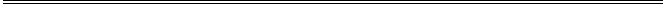 Подготовила: Инженер ПТО Лосникова О.В. «16» марта 2016 г.                                                   ДОКУМЕНТАЦИЯзапроса предложений на обслуживание релейной защиты, высоковольтные испытания электрооборудования и защитных средствПредмет договора: Обслуживание релейной защиты, высоковольтные испытания электрооборудования и защитных средств.Предмет договора: Обслуживание релейной защиты, высоковольтные испытания электрооборудования и защитных средств.1.Требования к качеству, техническим характеристикам товара, работы, услуги, к их безопасности, к функциональным характеристикам (потребительским свойствам) товара, к размерам, упаковке, отгрузке товара, к результатам работы и иные требования, связанные с определением соответствия поставляемого товара, выполняемой работы, оказываемой услуги потребностям Заказчика:Подробно объем выполняемых работ/оказания услуг представлен в Части III. Техническое задание данной документации запроса предложений.2.Требования к содержанию, форме, оформлению и составу предложений на участие в закупке:Заявка на участие в запросе предложений, которую представляет участник размещения заказа, должна быть подготовлена по формам, указанным в приложении к настоящей документации.Сведения, которые содержатся в заявке на участие в запросе предложений, не должны допускать двусмысленных толкований.Все документы, представленные участниками размещения заказа в составе заявки на участие в запросе предложений, должны быть заполнены по всем пунктам, иметь четкую печать текстов, подписаны участником размещения заказа или лицом, уполномоченным таким участником размещения заказа и скреплены печатью участника размещения заказа. Подчистки и исправления не допускаются, за исключением исправлений, парафированных лицами, подписавшими заявку на участие в запросе предложений (или лицами, уполномоченными участником размещения заказа). При подготовке заявки на участие в запросе предложений и документов, прилагаемых к заявке, не допускается применение факсимильных подписей.Заявка на участие в запросе предложений, поданная участником размещения заказа в письменной форме, оформляется следующим образом. Все листы заявки на участие в запросе предложений должны быть прошиты в один том и пронумерованы. Заявка на участие в запросе предложений должна содержать опись входящих в ее состав документов, быть скреплена печатью участника размещения заказа (для юридических лиц) и подписана участником размещения заказа или лицом, уполномоченным таким участником размещения заказа. Соблюдение участником размещения заказа указанных требований означает, что все документы и сведения, входящие в состав заявки на участие в запросе предложений поданы от имени участника размещения заказа, а также подтверждает подлинность и достоверность представленных в составе заявки на участие в запросе предложений документов и сведений. При нумерации страниц заявки на участие в запросе предложений номера на оригиналах официальных документов, выданных участнику размещения заказа третьими лицами и содержащими печать (доверенности, нотариально заверенные копии и др.), проставляются простым карандашом на обороте страницы в левом нижнем углу.Участник размещения заказа может поместить заявку на участие в запросе предложений в запечатанный конверт. 	Представленные в составе заявки на участие в запросе предложений документы не возвращаются участнику размещения заказа.3.Требования к описанию участниками закупки поставляемого товара, который является предметом закупки, его функциональных характеристик (потребительских свойств), его количественных и качественных характеристик, требования к описанию участниками закупки выполняемой работы, оказываемой услуги, которые являются предметом закупки их количественных и качественных характеристик:Участник размещения заказа представляет в составе заявки документальные подтверждения о соответствии предлагаемых к оказанию услуг техническим требованиям документации запроса предложений по формам, прилагаемым к документации.Такие подтверждения могут быть представлены в текстовой форме, технических данных или комментариев и должны включать подробное описание планируемых к оказанию услуг.4.Место, условия и сроки (периоды) поставки товара, выполнения работы, оказания услугиКалужская область, г. Обнинск, Коммунальный проезд, д.21Срок: с момента заключения договора и по 31.12.2016г.5.Сведения о начальной (максимальной) цене договора (цене лота) / сведения о цене единицы товара, работы, услуги1 125 413 (Один миллион сто двадцать пять тысяч четыреста тринадцать) рублей 44 копейки без учета НДС.6.Форма, сроки и порядок оплаты товара, работы, услугиФорма оплаты – безналичный расчет. Оплата производится Заказчиком в сроки и в порядке, предусмотренным в проекте Договора.7.Порядок формирования цены договора (цены лота), с учетом или без учета расходов на перевозку, страхование, уплату таможенных пошлин, налогов и других обязательных платежейЦена договора включает в себя: все расходы с учетом всех налогов (кроме налога на добавленную стоимость), пошлин, сборов и иных обязательных платежей, расходов, связанных с выполнением работ, в том числе расходов на материально-технические ресурсы, включая их изготовление, использование механизмов, а также расходов на перевозку, страхование, уплату таможенных пошлин и командировочных расходов.    В случае, если в Запросе предложений принимают участие участники, находящиеся в соответствии с НК РФ на специальном налоговом режиме, то цена Заявки на участие в Запросе предложений без НДС не должна превышать лимитную цену без НДС.    Приведение ценовых предложений участников запроса предложений к единому базису осуществляется путем вычета суммы НДС из цен, предлагаемых участниками запроса предложений, являющимися плательщиками НДС.8.Порядок, место, дата начала и дата окончания срока подачи предложений на участие в закупкеУчастник запроса предложений подает предложение в письменной форме на фирменном бланке организации заверенное печатью участника и подписью руководителя или лицом, уполномоченным руководителем участника. Предложение может быть подано по почте, лично, секретарю, в том числе и в запечатанном конверте по адресу 249038, Калужская область, г. Обнинск, Коммунальный проезд, д.21 АБК 1, каб.315 с 8-00 до 16-00, обед с 11-45 до 13-15.Заявки на участие в запросе предложений принимаются, начиная со дня следующего за днем размещения на официальном сайте извещения о проведении запроса предложений.Заявки на участие в запросе предложений должны быть поданы не позднее:11часов 00минут по московскому времени «23» марта 2016г. 9.Сведения об ограничениях и требованиях, определенных статьей 8 Положения, и перечень документов, представляемых участниками закупки для подтверждения их соответствия установленным требованиям           Не устанавливаются10.Требования к участникам закупки и перечень документов, представляемых участниками закупки для подтверждения их соответствия установленным требованиямДля участия в процедурах закупок участники закупок должны соответствовать следующим общим требованиям: - соответствовать требованиям, устанавливаемым в соответствии с законодательством Российской Федерации к лицам, осуществляющим поставку товаров, выполнение работ, оказание услуг, являющихся предметом закупки;- не находиться в процессе ликвидации или банкротства; - деятельность участника закупок не должна быть приостановлена в порядке, предусмотренном Кодексом Российской Федерации об административных правонарушениях;- сведения об участнике закупки не должны находиться в реестре недобросовестных поставщиков, предусмотренном статьей 5 Федерального закона от 18.07.2011 № 223-ФЗ "О закупках товаров, работ, услуг отдельными видами юридических лиц", и (или) в реестре недобросовестных поставщиков, предусмотренном Федеральным законом от 5 апреля 2013 года № 44-ФЗ "О контрактной системе в сфере закупок товаров, работ, услуг для обеспечения государственных и муниципальных нужд";Дополнительные требования к участнику размещения заказа:- обладать опытом оказания аналогичных услуг; - иметь свидетельство о допуске от саморегулируемой организации (СРО);- обладать необходимыми (в т.ч. финансовыми) средствами, производственными мощностями, оборудованием и трудовыми ресурсами, соответствующими масштабам оказания услуг; - иметь зарегистрированную электротехническую лабораторию в Ростехнадзоре для производства измерений (испытаний) в электроустановках напряжением до и выше 1000 В.Участник размещения заказа должен представить:1.Опись документов, представляемых для участия в закупке (по форме приложения № 1);2. Заявку на участие в закупке (по форме приложения № 2);3. Анкету участника размещения заказа (по форме приложения № 3);4. Предложение о цене, качестве оказываемых услуг и квалификации участника закупки (по форме приложения № 4); 5. Справку о выполнении аналогичных работ, оказании аналогичных услуг за последние 3 года (по форме приложения № 5);6. Справку о материально-технических ресурсах (по форме приложения № 6);7. Справку о кадровых ресурсах (по форме приложения № 7);     8. Копию устава (положения) участника размещения заказа, удостоверенную подписью и круглой печатью участника;     9. Заверенные участником копии документов об избрании (решение) и назначении (приказ) на должность единоличного исполнительного органа юридического лица;   10. Копию документа, подтверждающего полномочия лица, имеющего право действовать от имени данного юридического лица (доверенность);   11. Копии свидетельств о постановке участника закупки на налоговый учет, о государственной регистрации, заверенные печатью участника процедуры закупки (для юридических лиц) и подписанные руководителем участника процедуры закупки или уполномоченным этим руководителем лицом;    12. Копию, полученную не ранее чем за шесть месяцев до дня размещения на официальном сайте извещения о проведении запроса предложений выписки из Единого государственного реестра юридических лиц, удостоверенную подписью и круглой печатью участника;   13. Копию бухгалтерского баланса за последний отчетный период с отметкой налоговой инспекции или, в случае представления отчетности в налоговую инспекцию в электронном виде, с приложением квитанции о приеме;    14. Справку ФНС о состоянии расчетов по налогам, сборам, пеням и штрафам и об исполнении налогоплательщиком (плательщиком сборов, налоговым агентом) обязанности по уплате налогов, сборов, пеней, штрафов, полученные не ранее чем за 2 месяца до дня размещения на официальном сайте извещения о проведении процедуры закупки;   15. Копию документа, подтверждающего освобождение контрагента от уплаты НДС, удостоверенную подписью и круглой печатью участника в случае, если цена товаров (работ, услуг) указана без НДС, и контрагент имеет право на такое освобождение;   16. Документ, подтверждающий отсутствие сведений об участнике закупки в реестре недобросовестных поставщиков, который ведется в соответствии с Федеральным законом от 05.04.2013 г. №44-ФЗ «О размещении заказов на поставки товаров, выполнение работ, оказание услуг для государственных и муниципальных нужд» (далее – федеральный реестр недобросовестных поставщиков), а также в реестре недобросовестных поставщиков, предусмотренном статьей 5 федерального закона от 18.07.2011 г. № 223-ФЗ «О закупках товаров, работ, услуг отдельными видами юридических лиц». Документ предоставляется в виде скриншота страниц Официального сайта, удостоверенных подписью и круглой печатью участника;          17. Документ, подтверждающий опыт работы участника закупки. Предоставляется на бланке организации участника с подписью и круглой печатью;  18. Копию свидетельства о допуске, выданного саморегулируемой организацией (СРО) в соответствии Приказом Минрегиона РФ от 30.12.2009 N 624 (Зарегистрировано в Минюсте РФ 15.04.2010 N 16902) «Об утверждении Перечня видов работ по инженерным изысканиям, по подготовке проектной документации, по строительству, реконструкции, капитальному ремонту объектов капитального строительства, которые оказывают влияние на безопасность объектов капитального строительства»;  19. Копию документа, подтверждающего наличие зарегистрированной электротехнической лаборатории в Ростехнадзоре, удостоверенную подписью и круглой печатью участника.11.Формы, порядок, дата начала и дата окончания срока предоставления участникам закупки разъяснений положений документации о проведении запроса предложенийЛюбой участник закупки вправе запросить разъяснение положений закупочной документации. Такой запрос направляется Заказчику в письменном виде по форме приложения № 8. Заказчик направляет участнику закупки разъяснения положений закупочной документации в течение двух рабочих дней с даты получения запроса, если запрос получен Заказчиком не позднее, чем за пять дней до дня окончания срока подачи заявок.12.Место, дата и время вскрытия конвертов с предложениями на участие в запросе предложений.Обнинск, Калужской области, Коммунальный проезд, 21. АБК 1, каб. 315 «23» марта 2016г. 14:00 по московскому времени13.Место и дата рассмотрения предложений участников запроса предложений и подведения итогов запроса предложений.Обнинск, Калужской области, Коммунальный проезд, 21. АБК 1, каб. 315, Срок для рассмотрения, оценки и сопоставления поступивших предложений не может превышать десять рабочих дней со дня вскрытия конвертов с предложениями.14.Критерии оценки и сопоставления предложений на участие в запросе предложений15.Порядок оценки и сопоставления предложений на участие в запросе предложенийПо результатам оценки заявок, каждой заявке присваивается соответствующий рейтинг. Дробное значение рейтинга округляется до двух десятичных знаков после запятой по математическим правилам округления.Значимость критериев определяется в процентах. При этом для расчетов рейтингов применяется коэффициент значимости, равный значению соответствующего критерия в процентах, деленному на 100. Сумма значимостей установленных критериев оценки заявок составляет 100 процентов. Для оценки заявки осуществляется расчет итогового рейтинга по каждой заявке. Итоговый рейтинг заявки рассчитывается путем сложения рейтингов по каждому критерию оценки заявки, установленному в документации, умноженных на их значимость. Присуждение каждой заявке порядкового номера по мере уменьшения степени выгодности, содержащихся в ней условий исполнения договора, производится по результатам расчета итогового рейтинга по каждой заявке. Заявке, набравшей наибольший итоговый рейтинг, присваивается первый номер.16.Сведения о возможности Заказчика в одностороннем порядке изменить объем закупаемых товаров, работ, услуг Изменение условий договора допускается по соглашению сторон, либо по инициативе одной из сторон в порядке, предусмотренном Гражданским кодексом РФ и договором. Изменение условий договора допускается при наличии обоснованной необходимости с учетом принципа целевого и экономически эффективного расходования денежных средств Заказчика. Изменение цены договора и (или) количества поставляемых товаров, объема выполняемых работ, оказываемых услуг допускается в пределах 30 процентов от объемов, указанных в договоре.17.Срок, в течение которого победитель запроса предложений должен подписать договорДоговор с победителем по результатам проведения закупки, должен быть заключен не позднее десяти дней со дня подписания итогового протокола, утверждающего результат закупки.18.Размер обеспечения заявки на участие в запросе предложений, срок и порядок предоставления обеспечения такой заявки, и (или) размер обеспечения исполнения договора, срок и порядок его предоставления, если принято решение о необходимости предоставления таких обеспеченийНе требуется.ПОДРЯДЧИК:ЗАКАЗЧИК:МП «Теплоснабжение»_____________________ /                           /М.П._____________________ /Ю.И.Юрков/М.П.	№№             Оборудованиесрокисполнениякол-во    техническоеобслуживаниеполнаяпроверка1 Эл.двигатель асинхронный121раз в год1раз в 2 года СЭН-1апрель СЭН- 3май СЭН- 8июнь СЭН- 9июнь СЭН- 10апрель СЭН- 11апрель СЭН- 12сентябрь ДС- 8май ДС- 9июль ДС- 10сентябрь ДС- 11июнь ВД- 11июнь 2 Эл.двигатель синхронный2 СЭН- 2июнь СЭН- 4июль 3 Трансформаторы силовые111раз в  год1раз в 4 годаКТП-3 тр-р  №1июнь КТП-3 тр-р  №2июль КТП-1 тр-р  №1июньКТП-1 тр-р  №2июльКТП-2 тр-р  №1августКТП-2 тр-р  №2август ТП   тр-р  №1июль ТП   тр-р  №2июль КТП-4 тр-р  №1июньКТП-4 тр-р  №2июньТр-р связииюль 4  Трансформаторы измерительные1раз в год1раз в 2 года  ТТ	май-сентябрь46  ТНмай-сентябрь7 5 Масляные выключатели311раз в год1раз в 3 года РП-2к:      яч 3,5,7,10,12,13,15,16,                                   17,18,19май-сентябрь11                      яч   4 ,8, 9,11,14май-сентябрь5 РП-3к:        яч  2,3,4, 5, 7 ,10,   май –сентябрь9                    Яч  11, 12,   13май –сентябрь3 КРУ-10:     яч  4, 5,6,7   май –сентябрь4                     яч 1,3май –сентябрь26Вакуумные выключатели211раз в 3года  РП-1к яч  1,2,3,4,5,6,7,12, 16,18,19                           20,21,24    апрель-  август14                    яч. 8,9,11,13,15,22, 23апрель-  август7 7 В/в кабелимай-сентябрь30 8 Шины41раз в год1раз в 4 годаРП-1киюль-август РП-2киюль-август РП-3киюль-августКРУ-10кВиюль-август 9  Предохранителимай-сентябрь2110 Защита миним. Напряжения	совместно   смасляными    и             вакуумными      выключателями81раз в год11   УСЗсовместно   смасляными    и             вакуумными      выключателями3«12 Отсечка                                                     совместно   смасляными    и             вакуумными      выключателями55«13 Перегрузка + МТЗсовместно   смасляными    и             вакуумными      выключателями41«14 Землянаясовместно   смасляными    и             вакуумными      выключателями16«15 АВР секцийсовместно   смасляными    и             вакуумными      выключателями3«16 Схема управления МВ и ВВсовместно   смасляными    и             вакуумными      выключателями46«17 Сигнализациясовместно   смасляными    и             вакуумными      выключателями8«18 Заземляющее устроййствосовместно   смасляными    и             вакуумными      выключателями27«19 Замена щитовых приборовв течении года 271раз в год20 Замена эл.счетчиковв течении года 21раз в год21 Испытание защитных средствв течении года 1201раз в год№ №ОборудованиеКол-воЧастичная   проверкаПолная    проверка1 Эл.двигатель асинхронный121 раз в 6мес.1раз в 2 года2 Эл.двигатель синхронный21 раз в 6мес.1раз в 2 года3 Трансформаторы силовые111раз в год1раз в 4 года4 Измерительные трансформаторы    т.т461раз в год1раз в 2 года5 Масляные выключатели311раз в год1раз в 3 года6 Выключатель вакуумный211раз в год1раз в 3 года7 Разъединители31раз в год1раз в 3 года8 В/В кабели301раз в год1раз в 3 года9 Шины41раз в год1раз в 4 года   10  Предохранители211раз в год1раз в 2 года	11 Защита миним. напряжения81раз в год1раз в год12        УСЗ3««13  Отсечка55««14 Перегрузка + МТЗ41««15 Земляная16««16 АВР секций3««17 Схема управления М.В и В.В.46««18 Сигнализация8««19 Заземляющее усройство27««20 Замена эл. счетчиков2««21 Замена щитовых приборов27««22 Испытания защитных  средств1201 раз в 6мес.ПОДРЯДЧИК:ЗАКАЗЧИК:МП «Теплоснабжение»_____________________ /                           /М.П._____________________ /Ю.И.Юрков/М.П.№п/пНаименованиеКол-во страницНомера страниц1.Заявка на участие в запросе предложений (по форме приложения № 2) 2.Анкета Участника размещения заказа (по форме приложения № 3)3.Предложение о цене, качестве оказываемых услуг (по форме приложения № 4)4. Справка о выполнении аналогичных работ, оказании аналогичных услуг за последние 3 года (по форме приложения № 5)5.Справка о материально-технических ресурсах (по форме приложения № 6)6.Справка о кадровых ресурсах (по форме приложения № 7)7.Копия бухгалтерского баланса за последний отчетный период с отметкой налоговой инспекции8.Справка ФНС о состоянии расчетов по налогам, сборам, пеням и штрафам и об исполнении налогоплательщиком (плательщиком сборов, налоговым агентом) обязанности по уплате налогов, сборов, пеней, штрафов9.…10.…11.…12.…Должность	подписьФ.И.О.М.П.Должность	подписьФ.И.О.М.П.1. Полное и сокращенное фирменное наименование участника закупки и его организационно-правовая форма:(на основании учредительных документов, свидетельства о государственной регистрации, свидетельства о внесении записи в единый государственный реестр юридических лиц)2. Регистрационные данныеДата, место и орган регистрации юридического лица, регистрации физического лица в качестве индивидуального предпринимателя(на основании Свидетельства о государственной регистрации)3. ИНН    КПП    ОГРН    ОКПО    ОКОПФ4. Адрес места нахождения (для юридического лица) /адрес места жительства (для физического лица) участника закупкиФактический адресПочтовый адрес5. Система налогообложения6. Ф.И.О. руководителя и главного бухгалтера (для юридических лиц), номер контактного телефона7. Ф.И.О., должность лица, отвечающего за подачу заявки на участие в закупке, номер контактного телефона8. Банковские реквизиты:8.1. Наименование обслуживающего банка8.2. Расчетный счет8.3. Корреспондентский счет8.4. БИК9. Сведения о выданных участнику лицензиях, свидетельствах, сертификатах необходимых для выполнения обязательств по договоруДолжность	подписьФ.И.О.М.П.№п/пНаименование показателяДанныеучастника размещения заказаПримечание1.Цена договора с НДС 18%без НДС 18%2.Опыт выполнения аналогичных работ3.Объем проведения аналогичных работ за последние 3(три) годаДолжность	подписьФ.И.О.М.П.№п/пСроки выполнения        (год и месяц начала выполнения - год и месяц фактического или планируемого окончания выполнения)Заказчик (наименование, адрес, контактное лицо с указанием должности, контактные телефоны)Описание договора (объем и состав поставок, работ (услуг), описание основных условий договора)Сумма, рублейСведения о реклама-цияхИТОГО за полный 2013 годИТОГО за полный 2013 годИТОГО за полный 2013 годИТОГО за полный 2013 годХ1.2.ИТОГО за полный 2014 годИТОГО за полный 2014 годИТОГО за полный 2014 годИТОГО за полный 2014 годХ1.2.                                        ИТОГО за полный 2015 год                                        ИТОГО за полный 2015 год                                        ИТОГО за полный 2015 год                                        ИТОГО за полный 2015 годХ1.2.Должность	подписьФ.И.О.М.П.№п/пНаименованиеМестонахождениеПраво владения (собственность) или иное право (хозяйственного ведения, оперативного управления, аренды)Недвижимое имуществоНедвижимое имуществоНедвижимое имущество1.1.Офис, помещение, административное зданиеОфис, помещение, административное зданиеОфис, помещение, административное здание …1.2.Материально-техническая база (склады, производственные помещения, гаражи и т.д.)Материально-техническая база (склады, производственные помещения, гаражи и т.д.)Материально-техническая база (склады, производственные помещения, гаражи и т.д.)…ТранспортТранспортТранспорт…ОборудованиеОборудованиеОборудование…Инструменты, специальная оснасткаИнструменты, специальная оснасткаИнструменты, специальная оснастка…Должность	подписьФ.И.О.М.П.№
п/пФамилия, имя, отчество специалистаОбразование (какое учебное заведение окончил, год окончания, полученная специальность), группы допуска, сертификаты, лицензии и пр.Должность согласно штатному расписанию*Стаж работы в данной или аналогичной должности, летРуководящее звено (руководитель и его заместители, главный бухгалтер, главный экономист, главный юрист)Руководящее звено (руководитель и его заместители, главный бухгалтер, главный экономист, главный юрист)Руководящее звено (руководитель и его заместители, главный бухгалтер, главный экономист, главный юрист)Руководящее звено (руководитель и его заместители, главный бухгалтер, главный экономист, главный юрист)Руководящее звено (руководитель и его заместители, главный бухгалтер, главный экономист, главный юрист)…Специалисты (в том числе специалисты по продукции, менеджеры по закупкам, менеджеры по продажам, менеджеры по гарантийному обслуживанию, сварщики, монтажники, слесари, электрики и т.д.)Специалисты (в том числе специалисты по продукции, менеджеры по закупкам, менеджеры по продажам, менеджеры по гарантийному обслуживанию, сварщики, монтажники, слесари, электрики и т.д.)Специалисты (в том числе специалисты по продукции, менеджеры по закупкам, менеджеры по продажам, менеджеры по гарантийному обслуживанию, сварщики, монтажники, слесари, электрики и т.д.)Специалисты (в том числе специалисты по продукции, менеджеры по закупкам, менеджеры по продажам, менеджеры по гарантийному обслуживанию, сварщики, монтажники, слесари, электрики и т.д.)Специалисты (в том числе специалисты по продукции, менеджеры по закупкам, менеджеры по продажам, менеджеры по гарантийному обслуживанию, сварщики, монтажники, слесари, электрики и т.д.)…Прочий персонал (в том числе экспедиторы, водители, грузчики, охранники и т.д.)Прочий персонал (в том числе экспедиторы, водители, грузчики, охранники и т.д.)Прочий персонал (в том числе экспедиторы, водители, грузчики, охранники и т.д.)Прочий персонал (в том числе экспедиторы, водители, грузчики, охранники и т.д.)Прочий персонал (в том числе экспедиторы, водители, грузчики, охранники и т.д.)…Группа специалистовШтатная численность, чел.Руководящий персоналИнженерно-технический персоналРабочие и вспомогательный персоналДолжность	подписьФ.И.О.М.П.№ п/пПункт документации, положение которого следует разъяснить Содержание запроса 123Должность	подписьФ.И.О.М.П.№ №ОборудованиеКол-воЧастичная   проверкаПолная    проверка1 Эл.двигатель асинхронный121 раз в 6мес.1раз в 2 года2 Эл.двигатель синхронный21 раз в 6мес.1раз в 2 года3 Трансформаторы силовые111раз в год1раз в 4 года4 Измерительные трансформаторы    т.т461раз в год1раз в 2 года5 Масляные выключатели311раз в год1раз в 3 года6 Выключатель вакуумный211раз в год1раз в 3 года7 Разъединители31раз в год1раз в 3 года8 В/В кабели301раз в год1раз в 3 года9 Шины41раз в год1раз в 4 года   10  Предохранители211раз в год1раз в 2 года	11 Защита миним. напряжения81раз в год1раз в год12        УСЗ3««13  Отсечка55««14 Перегрузка + МТЗ41««15 Земляная16««16 АВР секций3««17 Схема управления М.В и В.В.46««18 Сигнализация8««19 Заземляющее усройство27««20 Замена эл. счетчиков2««21 Замена щитовых приборов27««22 Испытания защитных  средств1201 раз в 6мес.	№№             Оборудованиесрокисполнениякол-во    техническоеобслуживаниеполнаяпроверка1 Эл.двигатель асинхронный1 21раз в год1раз в 2 года СЭН-1апрель СЭН- 3май СЭН- 8июнь СЭН- 9июнь СЭН- 10апрель СЭН- 11апрель СЭН- 12сентябрь ДС- 8май ДС- 9июль ДС- 10сентябрь ДС- 11июнь ВД- 11июнь 2 Эл.двигатель синхронный2 СЭН- 2июнь СЭН- 4июль 3 Трансформаторы силовые111раз в  год1раз в 4 годаКТП-3 тр-р  №1июнь КТП-3 тр-р  №2июль КТП-1 тр-р  №1июньКТП-1 тр-р  №2июльКТП-2 тр-р  №1августКТП-2 тр-р  №2август ТП   тр-р  №1июль ТП   тр-р  №2июль КТП-4 тр-р  №1июньКТП-4 тр-р  №2июньТр-р связииюль 4  Трансформаторы измерительные1раз в год1раз в 2 года  ТТ	май-сентябрь46  ТНмай-сентябрь7 5 Масляные выключатели311раз в год1раз в 3 года РП-2к:      яч 3,5,7,10,12,13,15,16,                                   17,18,19май-сентябрь11                      яч   4 ,8, 9,11,14май-сентябрь5 РП-3к:        яч  2,3,4, 5, 7 ,10,   май -сентябрь9                    Яч  11, 12,   13май -сентябрь3 КРУ-10:     яч  4, 5,6,7   май -сентябрь4                     яч 1,3май -сентябрь26Вакуумные выключатели211раз в 3года  РП-1к яч  1,2,3,4,5,6,7,12, 16,18,19                           20,21,24    апрель-  август14                    яч. 8,9,11,13,15,22, 23апрель-  август7 7 В/в кабелимай-сентябрь30 8 Шины41раз в год1раз в 4 годаРП-1киюль-август РП-2киюль-август РП-3киюль-августКРУ-10кВиюль-август 9  Предохранителимай-сентябрь2110 Защита миним. напряжения	совместно   смасляными    и             вакуумными      выключателями81раз в год11   УСЗсовместно   смасляными    и             вакуумными      выключателями3«12 Отсечка                                                     совместно   смасляными    и             вакуумными      выключателями55«13 Перегрузка + МТЗсовместно   смасляными    и             вакуумными      выключателями41«14 Землянаясовместно   смасляными    и             вакуумными      выключателями16«15 АВР секцийсовместно   смасляными    и             вакуумными      выключателями3«16 Схема управления МВ и ВВсовместно   смасляными    и             вакуумными      выключателями46«17 Сигнализациясовместно   смасляными    и             вакуумными      выключателями8«18 Заземляющее устроййствосовместно   смасляными    и             вакуумными      выключателями27«19 Замена щитовых приборовв течении года 271раз в год20 Замена эл.счетчиковв течении года 21раз в год21 Испытание защитных средствв течении года 1201раз в год